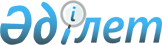 "Күршім ауданының ауылдық округтерінің 2018-2020 жылдарға арналған бюджеті туралы" Күршім аудандық мәслихатының 2018 жылғы 5 қаңтардағы № 18/2-VI шешіміне өзгерістер енгізу туралы
					
			Күшін жойған
			
			
		
					Шығыс Қазақстан облысы Күршім аудандық мәслихатының 2018 жылғы 23 қарашадағы № 30/2-VI шешімі. Шығыс Қазақстан облысы Әділет департаментінің Күршім аудандық Әділет басқармасында 2018 жылғы 14 желтоқсанда № 5-14-185 болып тіркелді. Күші жойылды - Шығыс Қазақстан облысы Күршім аудандық мәслихатының 2019 жылғы 11 қаңтардағы № 33/2-VI шешімімен
      Ескерту. Күші жойылды - Шығыс Қазақстан облысы Күршім аудандық мәслихатының 11.01.2019 № 33/2-VI шешімімен (01.01.2019 бастап қолданысқа енгізіледі).

      РҚАО-ның ескертпесі.

      Құжаттың мәтінінде түпнұсқаның пунктуациясы мен орфографиясы сақталған.
      Қазақстан Республикасының 2008 жылғы 4 желтоқсандағы Бюджет кодексінің 109-1-бабына, "Қазақстан Республикасындағы жергілікті мемлекеттік басқару және өзін-өзі басқару туралы" Қазақстан Республикасының 2001 жылғы 23 қаңтардағы Заңының 6-бабының 1-тармағының 1) тармақшасына, "Күршім аудандық мәслихатының 2017 жылғы 22 желтоқсандағы № 17/3-VI "Күршім ауданының 2018-2020 жылдарға арналған бюджеті туралы" шешіміне өзгерістер енгізу туралы" Күршім аудандық мәслихатының 2018 жылғы 22 қазандағы № 28/2-VI (Нормативтік құқықтық актілерді мемлекеттік тіркеу тізілімінде 5-14-181 нөмірімен тіркелген) шешіміне сәйкес, Күршім аудандық мәслихаты ШЕШІМ ҚАБЫЛДАДЫ:
      1. "Күршім ауданының ауылдық округтерінің 2018-2020 жылдарға арналған бюджеті туралы" Күршім аудандық мәслихатының 2018 жылғы 5 қаңтардағы № 18/2-VI шешіміне (Нормативтік құқықтық актілерді мемлекеттік тіркеу тізілімінде 5430 нөмірімен тіркелген, 2018 жылғы 23 ақпандағы "Рауан-Заря" аудандық газетінде және 2018 жылғы 19 қаңтардағы Қазақстан Республикасының нормативтік құқықтық актілерінің электрондық түрдегі Эталондық бақылау банкінде жарияланған) мынадай өзгерістер енгізілсін:
      1 тармақ  мынадай редакцияда жазылсын:
      "1. Күршім ауданының Күршім ауылдық округінің 2018-2020 жылдарға арналған бюджеті сәйкесінше 1, 2 және 3 қосымшаларға сәйкес, оның ішінде 2018 жылға мынадай көлемдерде бекітілсін:
      1) кірістер - 75421 мың теңге, оның ішінде:
      салықтық түсімдер - 40840 мың теңге;
      салықтық емес түсімдер - 1993 мың теңге;
      негізгі капиталды сатудан түскен түсімдер - 0,0 мың теңге;
      трансферттердің түсуі - 32588 мың теңге;
      2) шығындар - 75421 мың теңге;
      3) таза бюджеттік кредит беру - 0,0 мың теңге, оның ішінде:
      бюджеттік кредиттер - 0,0 мың теңге;
      бюджеттік кредиттерді өтеу - 0,0 мың теңге;
      4) қаржы активтерімен жасалатын операциялар бойынша сальдо - 0,0 мың теңге, оның ішінде:
      қаржы активтерін сатып алу - 0,0 мың теңге;
      мемлекеттің қаржы активтерін сатудан түсетін түсімдер - 0,0 мың теңге;
      5) бюджет тапшылығы (профициті) - 0,0 мың теңге;
      6) бюджет тапшылығын қаржыландыру (профицитін пайдалану) - 0,0 мың теңге, оның ішінде:
      қарыздардың түсуі - 0,0 мың теңге;
      қарыздарды өтеу - 0,0 мың теңге;
      бюджеттік қаражаттардың пайдаланатын қалдықтары - 0,0 мың теңге;
      бюджет қаражаты қалдықтары - 0,0 мың теңге.";
      3 тармақта:
      1) тармақша мынадай редакцияда жазылсын:
      "1) кірістер - 38145 мың теңге, оның ішінде:
      салықтық түсімдер - 13000 мың теңге;
      салықтық емес түсімдер - 65 мың теңге;
      негізгі капиталды сатудан түскен түсімдер - 0,0 мың теңге;
      трансферттердің түсуі - 25080 мың теңге;";
      2) тармақша мынадай редакцияда жазылсын:
      "2) шығындар - 38145 мың теңге;";
      5 тармақта:
      1) тармақша мынадай редакцияда жазылсын:
      "1) кірістер - 22817 мың теңге, оның ішінде:
      салықтық түсімдер - 4200 мың теңге;
      салықтық емес түсімдер - 31 мың теңге;
      негізгі капиталды сатудан түскен түсімдер - 0,0 мың теңге;
      трансферттердің түсуі - 18586 мың теңге;";
      2) тармақша мынадай редакцияда жазылсын:
      "2) шығындар - 22817 мың теңге;";
      7 тармақта:
      1) тармақша мынадай редакцияда жазылсын:
      "1) кірістер - 37024 мың теңге, оның ішінде:
      салықтық түсімдер - 4743 мың теңге;
      салықтық емес түсімдер - 1224 мың теңге;
      негізгі капиталды сатудан түскен түсімдер - 0,0 мың теңге;
      трансферттердің түсуі - 31057 мың теңге;";
      2) тармақша мынадай редакцияда жазылсын:
      "2) шығындар - 37024 мың теңге;";
      9 тармақта:
      1) тармақша мынадай редакцияда жазылсын:
      "1) кірістер - 24637 мың теңге, оның ішінде:
      салықтық түсімдер - 4765 мың теңге;
      салықтық емес түсімдер - 18 мың теңге;
      негізгі капиталды сатудан түскен түсімдер - 0,0 мың теңге;
      трансферттердің түсуі - 19854 мың теңге;";
      2) тармақша мынадай редакцияда жазылсын:
      "2) шығындар - 24637 мың теңге;";
      аталған шешімнің 1, 4, 7, 10, 13 қосымшалары осы шешімнің 1, 2, 3, 4, 5 қосымшаларға сәйкес жаңа редакцияда жазылсын.
      2. Осы шешім 2018 жылғы 1 қаңтардан бастап қолданысқа енгізіледі. Күршім ауданының Күршім ауылдық округінің 2018 жылға арналған бюджеті 2018 жыл Күршім ауданының Марқакөл ауылдық округінің 2018 жылға арналған бюджеті 2018 жыл Күршім ауданының Сарыөлең ауылдық округінің 2018 жылға арналған бюджеті 2018 жыл Күршім ауданының Қалжыр ауылдық округінің 2018 жылға арналған бюджеті 2018 жыл Күршім ауданының Боран ауылдық округінің 2018 жылға арналған бюджеті 2018 жыл
					© 2012. Қазақстан Республикасы Әділет министрлігінің «Қазақстан Республикасының Заңнама және құқықтық ақпарат институты» ШЖҚ РМК
				
      Сессия төрағасы

Т. Айкенев

      Күршім аудандық

      мәслихат хатшысы

М. Сағанақов
Күршім аудандық 
мәслихатының 
2018 жылғы 23 қарашадағы 
№ 30/2-VI шешіміне 
1 қосымшаКүршім аудандық 
мәслихатының 
2018 жылғы 5 қантардағы 
№ 18/2-VI шешіміне 
1 қосымша
Санаты
Санаты
Санаты
Санаты
Барлығы (мың теңге)
Сыныбы
Сыныбы
Сыныбы
Барлығы (мың теңге)
Ішкі сыныбы
Ішкі сыныбы
Барлығы (мың теңге)
Атауы
Барлығы (мың теңге)
1
2
3
4
5
1.Кірістер
75 421
1
Салықтық түсімдер
40 840
01
Табыс салығы 
16 960
2
Жеке табыс салығы
16 960
04
Меншікке салынатын салықтар 
23 880
1
Мүлікке салынатын салықтар
250
3
Жер салығы
2 330
4
Көлік құралдарына салынатын салық
21 300
Заңды тұлғалардан көлiк құралдарына салынатын салық
1850
Жеке тұлғалардан көлiк құралдарына салынатын салық
19450
2
Салықтық емес түсiмдер
1 993
01
Мемлекеттік меншіктен түсетін кірістер
1 993
5
Мемлекет меншігіндегі мүлікті жалға беруден түсетін кірістер
1 993
4
Трансферттердің түсімдері
32 588
02
Мемлекеттік басқарудың жоғары тұрған органдарынан түсетін трансферттер
32 588
3
Аудандардың (облыстық маңызы бар қаланың) бюджетінен трансферттер
32 588
Ағымдағы нысаналы трансферттер
5 559
Субвенциялар
27029
Функционалдық топ
Функционалдық топ
Функционалдық топ
Функционалдық топ
Функционалдық топ
Барлығы (мың теңге)
Кіші функция
Кіші функция
Кіші функция
Кіші функция
Барлығы (мың теңге)
Бюджеттік бағдарламалардың әкімшісі
Бюджеттік бағдарламалардың әкімшісі
Бюджеттік бағдарламалардың әкімшісі
Барлығы (мың теңге)
Бағдарлама
Бағдарлама
Барлығы (мың теңге)
Атауы
Барлығы (мың теңге)
1
2
3
4
5
6
II. Шығындар
75 421
01
Жалпы сипаттағы мемлекеттік қызметтер
28 262
1
Мемлекеттiк басқарудың жалпы функцияларын орындайтын өкiлдi, атқарушы және басқа органдар
28 262
124
Аудандық маңызы бар қала, ауыл, кент, ауылдық округ әкімінің аппараты
28 262
001
Аудандық маңызы бар қала, ауыл, кент, ауылдық округ әкімінің қызметін қамтамасыз ету жөніндегі қызметтер
28 188
022
Мемлекеттік органның күрделі шығыстары
74
07
Тұрғын үй-коммуналдық шаруашылық
43 748
3
Елді-мекендерді көркейту
43 748
124
Аудандық маңызы бар қала, ауыл, кент, ауылдық округ әкімінің аппараты
43 748
008
Елді мекендердегі көшелерді жарықтандыру
10 025
009
Елді мекендердің санитариясын қамтамасыз ету
1865
010
Жерлеу орындарын ұстау және туыстары жоқ адамдарды жерлеу
34
011
Елді мекендерді абаттандыру мен көгалдандыру
31 824
12
Көлiк және коммуникация
3 411
1
Автомобиль көлiгi
3 411
124
Аудандық маңызы бар қала, ауыл, кент, ауылдық округ әкімінің аппараты
3 411
013
Аудандық маңызы бар қалаларда, ауылдарда, кенттерде, ауылдық округтерде автомобиль жолдарының жұмыс істеуін қамтамасыз ету
3 411
ІІІ. ТАЗА БЮДЖЕТТІК КРЕДИТ БЕРУ
0
Бюджеттік кредиттер
0
Бюджеттік кредиттерді өтеу
0
IV. ҚАРЖЫ АКТИВТЕРІМЕН ЖАСАЛАТЫН ОПЕРАЦИЯЛАР БОЙЫНША САЛЬДО
0
Қаржы активтерін сатып алу
0
Мемлекеттің қаржы активтерін сатудан түскен түсім
0
V. БЮДЖЕТ (ПРОФИЦИТ) ТАПШЫЛЫҒЫ 
0
VI. БЮДЖЕТ ТАПШЫЛЫҒЫН (ПРОФИЦИТТІ ПАЙДАЛАНУ) ҚАРЖЫЛАНДЫРУ
0
Қарыздардың түсуі
0
Қарыздарды өтеу
0
Бюджет қаражаттарының пайдаланылатын қалдықтары
0
Бюджет қаражаты қалдықтары
0Күршім аудандық 
мәслихатының 
2018 жылғы 23 қарашадағы 
№ 30/2-VI шешіміне 
2 қосымшаКүршім аудандық 
мәслихатының 
2018 жылғы 5 қантардағы 
№ 18/2-VI шешіміне 
4 қосымша
Санаты
Санаты
Санаты
Санаты
Барлығы (мың теңге)
Сыныбы
Сыныбы
Сыныбы
Барлығы (мың теңге)
Ішкі сыныбы
Ішкі сыныбы
Барлығы (мың теңге)
1
2
3
4
5
1. Кірістер
38145
1
Салықтық түсімдер
13000
01
 Табыс салығы 
2500
2
Жеке табыс салығы
2500
04
 Меншікке салынатын салықтар 
10500
1
Мүлікке салынатын салықтар
140
3
Жер салығы
625
4
Көлiк құралдарына салынатын салық
9735
Заңды тұлғалардан көлiк құралдарына салынатын салық
185
Жеке тұлғалардан көлiк құралдарына салынатын салық
9550
2
Салықтық емес түсімдер
65
01
Мемлекеттік меншіктен түскен түсімдер
55
5
Мемлекет меншігіндегі жалға берілген мүліктен түскен түсім
55
06
Басқа да салықтық емес түсiмдер
10
1
Басқа да салықтық емес түсiмдер
10
4
Трансферттердің түсімдері
25080
02
Мемлекеттiк басқарудың жоғары тұрған органдарынан түсетiн трансферттер
25080
3
Аудандардың (облыстық маңызы бар қаланың) бюджетінен трансферттер
25080
Ағымдағы нысаналы трансферттер
909
Субвенциялар
24171
Функционалдық топ
Функционалдық топ
Функционалдық топ
Функционалдық топ
Функционалдық топ
Барлығы (мың теңге)
Кіші функция
Кіші функция
Кіші функция
Кіші функция
Барлығы (мың теңге)
Бюджеттік бағдарламалардың әкімшісі
Бюджеттік бағдарламалардың әкімшісі
Бюджеттік бағдарламалардың әкімшісі
Барлығы (мың теңге)
Бағдарлама
Бағдарлама
Барлығы (мың теңге)
Атауы
Барлығы (мың теңге)
1
2
3
4
5
6
II. Шығындар
38145
01
Жалпы сипаттағы мемлекеттiк қызметтер
25080
1
Мемлекеттiк басқарудың жалпы функцияларын орындайтын өкiлдi, атқарушы және басқа органдар
25080
124
Аудандық маңызы бар қала, ауыл, кент, ауылдық округ әкімінің аппараты
25080
001
Аудандық маңызы бар қала, ауыл, кент, ауылдық округ әкімінің қызметін қамтамасыз ету жөніндегі қызметтер
25080
07
Тұрғын үй-коммуналдық шаруашылық
12865
2
Коммуналдық шаруашылық
3885
124
Аудандық маңызы бар қала, ауыл, кент, ауылдық округ әкімінің аппараты
3885
014
Елді мекендерді сумен жабдықтауды ұйымдастыру
3885
3
Елді-мекендерді көркейту
8980
124
Аудандық маңызы бар қала, ауыл, кент, ауылдық округ әкімінің аппараты
8980
008
Елді мекендердегі көшелерді жарықтандыру
5858
009
Елді мекендердің санитариясын қамтамасыз ету
504
010
Жерлеу орындарын күтіп ұстау және туған-туысы жоқтарды жерлеу
80
011
Елді мекендерді абаттандыру және көгалдандыру
2538
12
Көлік және коммуникация
200
1
Автомобиль көлігі
200
124
Аудандық маңызы бар қала, ауыл, кент, ауылдық округ әкімінің аппараты
200
013
Аудандық маңызы бар қалаларда, ауылдарда, кенттерде, ауылдық округтерде автомобиль жолдарының жұмыс істеуін қамтамасыз ету
200
ІІІ. ТАЗА БЮДЖЕТТІК КРЕДИТ БЕРУ
0
Бюджеттік кредиттер
0
Бюджеттік кредиттерді өтеу
0
IV. ҚАРЖЫ АКТИВТЕРІМЕН ЖАСАЛАТЫН ОПЕРАЦИЯЛАР БОЙЫНША САЛЬДО
Қаржы активтерін сатып алу
0
Мемлекеттің қаржы активтерін сатудан түскен түсім
0
 V. БЮДЖЕТ (ПРОФИЦИТ) ТАПШЫЛЫҒЫ 
0
VI. БЮДЖЕТ ТАПШЫЛЫҒЫН (ПРОФИЦИТТІ ПАЙДАЛАНУ) ҚАРЖЫЛАНДЫРУ
0
Қарыздардың түсуі
0
Қарыздарды өтеу
0
Бюджет қаражаттарының пайдаланылатын қалдықтары
0
Бюджет қаражаты қалдықтары
0Күршім аудандық 
мәслихатының 
2018 жылғы 23 қарашадағы 
№ 30/2-VI шешіміне 
3 қосымшаКүршім аудандық 
мәслихатының 
2018 жылғы 5 қантардағы 
№ 18/2-VI шешіміне 
7 қосымша
Санаты
Санаты
Санаты
Санаты
Барлығы (мың теңге)
Сыныбы
Сыныбы
Сыныбы
Барлығы (мың теңге)
Ішкі сыныбы
Ішкі сыныбы
Барлығы (мың теңге)
1
2
3
4
5
1.Кірістер 
22817
1
Салықтық түсімдер
4200
01
Табыс салығы 
935
2
Жеке табыс салығы
935
04
Меншікке салынатын салықтар 
3265
1
Мүлікке салынатын салықтар
38
3
Жер салығы
269
4
Көлік құралдарына салынатын салық
2958
Заңды тұлғалардан көлiк құралдарына салынатын салық
20
Жеке тұлғалардан көлiк құралдарына салынатын салық
2938
2
Салықтық емес түсiмдер
31
01
Мемлекеттік меншіктен түсетін кірістер
31
5
Мемлекет меншігіндегі мүлікті жалға беруден түсетін кірістер
31
 4
Трансферттердің түсімдері
18586
02
Мемлекеттік басқарудың жоғары тұрған органдарынан түсетін трансферттер
18586
3
Аудандардың (облыстық маңызы бар қаланың) бюджетінен трансферттер
18586
Ағымдағы нысаналы трансферттер
478
Субвенциялар
18108
Функционалдық топ
Функционалдық топ
Функционалдық топ
Функционалдық топ
Функционалдық топ
Барлығы (мың теңге)
Кіші функция
Кіші функция
Кіші функция
Кіші функция
Барлығы (мың теңге)
Бюджеттік бағдарламалардың әкімшісі
Бюджеттік бағдарламалардың әкімшісі
Бюджеттік бағдарламалардың әкімшісі
Барлығы (мың теңге)
Бағдарлама
Бағдарлама
Барлығы (мың теңге)
Атауы
Барлығы (мың теңге)
1
2
3
4
5
6
II. Шығындар
22817
01
Жалпы сипаттағы мемлекеттік қызметтер
18586
1
Мемлекеттiк басқарудың жалпы функцияларын орындайтын өкiлдi, атқарушы және басқа органдар
18586
124
Аудандық маңызы бар қала, ауыл, кент, ауылдық округ әкімінің аппараты
18586
001
Аудандық маңызы бар қала, ауыл, кент, ауылдық округ әкімінің қызметін қамтамасыз ету жөніндегі қызметтер
18586
07
Тұрғын үй-коммуналдық шаруашылық
4231
3
Елді-мекендерді көркейту
4231
124
Аудандық маңызы бар қала, ауыл, кент, ауылдық округ әкімінің аппараты
4231
008
Елді мекендердегі көшелерді жарықтандыру
2047
009
Елді мекендердің санитариясын қамтамасыз ету
695
011
Елді мекендерді абаттандыру мен көгалдандыру
1489
ІІІ. ТАЗА БЮДЖЕТТІК КРЕДИТ БЕРУ
0
Бюджеттік кредиттер
0
Бюджеттік кредиттерді өтеу
0
IV. ҚАРЖЫ АКТИВТЕРІМЕН ЖАСАЛАТЫН ОПЕРАЦИЯЛАР БОЙЫНША САЛЬДО
0
Қаржы активтерін сатып алу
0
Мемлекеттің қаржы активтерін сатудан түскен түсім
0
V. БЮДЖЕТ (ПРОФИЦИТ) ТАПШЫЛЫҒЫ 
0
VI. БЮДЖЕТ ТАПШЫЛЫҒЫН (ПРОФИЦИТТІ ПАЙДАЛАНУ) ҚАРЖЫЛАНДЫРУ
0
Қарыздардың түсуі
0
Қарыздарды өтеу
0
Бюджет қаражаттарының пайдаланылатын қалдықтары
0
Бюджет қаражаты қалдықтары
0Күршім аудандық 
мәслихатының 
2018 жылғы 23 қарашадағы 
№ 30/2-VI шешіміне 
4 қосымшаКүршім аудандық 
мәслихатының 
2018 жылғы 5 қантардағы 
№ 18/2-VI шешіміне 
10 қосымша
Санаты
Санаты
Санаты
Санаты
Барлығы (мың теңге)
Сыныбы
Сыныбы
Сыныбы
Барлығы (мың теңге)
Ішкі сыныбы
Ішкі сыныбы
Барлығы (мың теңге)
1
2
3
4
5
1. Кірістер
37024
1
Салықтық түсімдер
4743
01
Табыс салығы 
1246
2
Жеке табыс салығы
1246
04
Меншікке салынатын салықтар 
3497
1
Мүлікке салынатын салықтар
25
3
Жер салығы
160
4
Көлік құралдарына салынатын салық
3312
Заңды тұлғалардан көлiк құралдарына салынатын салық
234
Жеке тұлғалардан көлiк құралдарына салынатын салық
3078
2
Салықтық емес түсімдер
1224
04
1
Аудандық маңызы бар қаланың, ауылдың, кенттің, ауылдық округтің әкімдері салатын айыппұлдар, өсімпұлдар, санкциялар, өндіріп алулар
112
06
Басқа да салықтық емес түсімдер
1112
1
Басқа да салықтық емес түсімдер
1112
 4
Трансферттердің түсімдері
31057
02
Мемлекеттік басқарудың жоғары тұрған органдарынан түсетін трансферттер
31057
3
Аудандық (облыстық маңызы бар қаланың) бюджетінен түсетін трансферттер
31057
Ағымдағы нысаналы трансферттер
4972
Субвенциялар
26085
Функционалдық топ
Функционалдық топ
Функционалдық топ
Функционалдық топ
Функционалдық топ
Барлығы (мың теңге)
Кіші функция
Кіші функция
Кіші функция
Кіші функция
Барлығы (мың теңге)
Бюджеттік бағдарламалардың әкімшісі
Бюджеттік бағдарламалардың әкімшісі
Бюджеттік бағдарламалардың әкімшісі
Барлығы (мың теңге)
Бағдарлама
Бағдарлама
Барлығы (мың теңге)
Атауы
Барлығы (мың теңге)
1
2
3
4
5
6
II. Шығындар
37024
01
Жалпы сипаттағы мемлекеттік қызметтер
31565
1
Мемлекеттiк басқарудың жалпы функцияларын орындайтын өкiлдi, атқарушы және басқа органдар
31565
124
Аудандық маңызы бар қала, ауыл, кент, ауылдық округ әкімінің аппараты
31565
001
Аудандық маңызы бар қала, ауыл, кент, ауылдық округ әкімінің қызметін қамтамасыз ету жөніндегі қызметтер
31145
022
Мемлекеттік органның күрделі шығыствры
420
07
Тұрғын үй-коммуналдық шаруашылық
5459
3
Елді -мекендерді көркейту
5459
124
Аудандық маңызы бар қала, ауыл, кент, ауылдық округ әкімінің аппараты
5459
008
Елді мекендердегі көшелерді жарықтандыру
2245
009
Елді мекендердің санитариясын қамтамасыз ету
431
011
Елді мекендерді абаттандыру мен көгалдандыру
2783
ІІІ. ТАЗА БЮДЖЕТТІК КРЕДИТ БЕРУ
0
Бюджеттік кредиттер
0
Бюджеттік кредиттерді өтеу
0
IV. ҚАРЖЫ АКТИВТЕРІМЕН ЖАСАЛАТЫН ОПЕРАЦИЯЛАР БОЙЫНША САЛЬДО
0
Қаржы активтерін сатып алу
0
Мемлекеттің қаржы активтерін сатудан түскен түсім
0
V. БЮДЖЕТ (ПРОФИЦИТ) ТАПШЫЛЫҒЫ 
0
VI. БЮДЖЕТ ТАПШЫЛЫҒЫН (ПРОФИЦИТТІ ПАЙДАЛАНУ) ҚАРЖЫЛАНДЫРУ
0
Қарыздардың түсуі
0
Қарыздарды өтеу
0
Бюджет қаражаттарының пайдаланылатын қалдықтары
0
Бюджет қаражаты қалдықтары
0Күршім аудандық 
мәслихатының 
2018 жылғы 23 қарашадағы 
№ 30/2-VI шешіміне 
5 қосымшаКүршім аудандық 
мәслихатының 
2018 жылғы 5 қантардағы 
№ 18/2-VI шешіміне 
13 қосымша
Санаты
Санаты
Санаты
Санаты
Барлығы (мың теңге)
Сыныбы
Сыныбы
Сыныбы
Барлығы (мың теңге)
Ішкі сыныбы
Ішкі сыныбы
Барлығы (мың теңге)
1
2
3
4
5
1.Кірістер 
24637
1
Салықтық түсімдер
4765
01
Табыс салығы 
1179
2
Жеке табыс салығы
1179
04
Меншікке салынатын салықтар 
3586
1
Мүлікке салынатын салықтар
64
3
Жер салығы
244
4
Көлік құралдарына салынатын салық
3278
Жеке тұлғалардан көлiк құралдарына салынатын салық
3278
2
Салықтық емес түсімдер
18
06
Басқа да салықтық емес түсімдер
18
1
Басқа да салықтық емес түсімдер
18
Жергілікті өзін-өзі басқарудың қолма-қол ақшаны бақылау шотынан қаражат қалдықтарының түсімдері
18
4
Трансферттердің түсімдері
19854
02
Мемлекеттік басқарудың жоғары тұрған органдарынан түсетін трансферттер
19854
3
Аудандардың (облыстық маңызы бар қалалардың) бюджетінен трансферттер
19854
Ағымдағы нысаналы трансферттер
395
 Субвенциялар
19459
Функционалдық топ
Функционалдық топ
Функционалдық топ
Функционалдық топ
Функционалдық топ
Барлығы (мың теңге)
Кіші функция
Кіші функция
Кіші функция
Кіші функция
Барлығы (мың теңге)
Бюджеттік бағдарламалардың әкімшісі
Бюджеттік бағдарламалардың әкімшісі
Бюджеттік бағдарламалардың әкімшісі
Барлығы (мың теңге)
Бағдарлама
Бағдарлама
Барлығы (мың теңге)
Атауы
Барлығы (мың теңге)
1
2
3
4
5
6
II. Шығындар
24637
01
Жалпы сипаттағы мемлекеттік қызметтер
19854
1
Мемлекеттiк басқарудың жалпы функцияларын орындайтын өкiлдi, атқарушы және басқа органдар
19854
124
Аудандық маңызы бар қала, ауыл, кент, ауылдық округ әкімінің аппараты
19854
001
Аудандық маңызы бар қала, ауыл, кент, ауылдық округ әкімінің қызметін қамтамасыз ету жөніндегі қызметтер
19854
07
Тұрғын үй-коммуналдық шаруашылық
4783
3
Елді мекендерді көркейту
4783
124
Аудандық маңызы бар қала, ауыл, кент, ауылдық округ әкімінің аппараты
4783
008
Елді мекендердегі көшелерді жарықтандыру
2881
009
Елді мекендердің санитариясын қамтамасыз ету
157
010
Жерлеу орындарын ұстау және туыстары жоқ адамдарды жерлеу
19
011
Елді мекендерді абаттандыру және көгалдандыру
1726
ІІІ. ТАЗА БЮДЖЕТТІК КРЕДИТ БЕРУ
0
Бюджеттік кредиттер
0
Бюджеттік кредиттерді өтеу
0
IV. ҚАРЖЫ АКТИВТЕРІМЕН ЖАСАЛАТЫН ОПЕРАЦИЯЛАР БОЙЫНША САЛЬДО
0
Қаржы активтерін сатып алу
0
Мемлекеттің қаржы активтерін сатудан түскен түсім
0
V. БЮДЖЕТ (ПРОФИЦИТ) ТАПШЫЛЫҒЫ 
0
VI. БЮДЖЕТ ТАПШЫЛЫҒЫН (ПРОФИЦИТТІ ПАЙДАЛАНУ) ҚАРЖЫЛАНДЫРУ
0
Қарыздардың түсуі
0
Қарыздарды өтеу
0
Бюджет қаражаттарының пайдаланылатын қалдықтары
0
Бюджет қаражаты қалдықтары
0